GRG 19 – Billrothstraße 73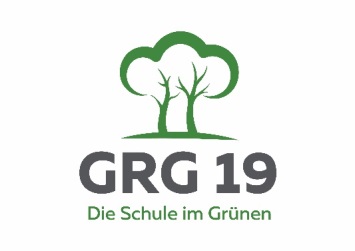 Die Schule im GrünenLiebe Schülerinnen und Schüler!						               Juni 2019Sehr geehrte Eltern!Ich möchte mich sehr herzlich für die sehr gute Zusammenarbeit, die kooperativen, wertschätzenden Gespräche sowie die zahlreichen hervorragenden Leistungen meiner Schülerinnen und Schüler in diesem Schuljahr bedanken.Des Weiteren wünsche ich allen wunderschöne, erholsame und unvergessliche Ferien.Von Herzen alles Liebe!Dir. Mag. Manuela Uhlig e.h.Kontakt:Bundesgymnasium & Bundesrealgymnasium GRG 19Dir. Mag. Manuela UhligTel.: +43 1 368 25 39manuela.uhlig@bildung.gv.atBillrothstraße 73, 1190 Wien